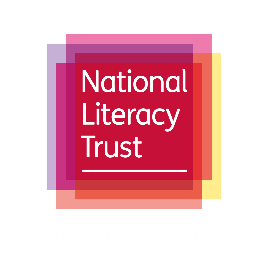 Reading for PleasureA research overview Christina Clark and Kate Rumbold                                National Literacy TrustNovember 2006The path of a reader is not a runway but more a hack through a forest, with individual twists and turns, entanglements and moments of surprise.  (Holden, 2004)Acknowledgements Many thanks to the Thomson Corporation whose generous contribution has made this research possible.Table of contentsSetting the context This paper explores reading for pleasure, its importance, and its impact on literacy attainment and other outcomes. Reading is an important gateway to personal development, and to social, economic and civic life (Holden, 2004). It allows us to learn “about other people, about history and social studies, the langue arts, science, mathematics, and the other content subjects that must be mastered in school” (Lyon, 1997). As noted by the Department for Culture, Media and Sport (2003), “people cannot be active or informed citizens unless they can read. Reading is a prerequisite for almost all cultural and social activities”.  According to the International Reading Association (Moore et al., 1999, p. 3): Adolescents entering the adult world in the 21st century will read and write more than at any other time in human history. They will need advanced levels of literacy to perform their jobs, run their households, act as citizens, and conduct their personal lives. They will need literacy to cope with the flood of information they will find everywhere they turn. They will need literacy to feed their imaginations so they can create the world of the future. In a complex and sometimes even dangerous world, their ability to read can be crucial. A debate has been rife in the UK over the past few years as to how best to teach children to read, which culminated in an Independent Review of the Teaching of Early Reading (DfES, 2006) led by Jim Rose in 2005. Although this review recommended that children are taught synthetic phonics at the first instance, it also placed phonics teaching firmly within a language-rich framework that fosters positive attitudes towards reading and a love of books. Unfortunately, this context was lost in the subsequent press coverage.  It therefore seemed important to the National Literacy Trust to collect evidence that furthers our understanding of the value of reading for pleasure and to provide information that will enable parents, teachers and policymakers to promote reading motivation and wider reading. Indirectly, the aim was also to challenge the view that reading for pleasure is a “cuddly” activity that some people like to indulge in but that is essentially without further merit.  It is important to note that the research described in this paper relates mostly to children. This focus has been deliberate. The National Literacy Trust is dedicated to building a literate nation and stresses the importance of reading for pleasure as one way to advance literacy attainment in children.   What do we mean by “reading for pleasure”? Although we use the phrase frequently and liberally in everyday or even our working life, it is surprisingly hard to define. Reading for pleasure refers to reading that we to do of our own free will anticipating the satisfaction that we will get from the act of reading. It also refers to reading that having begun at someone else’s request we continue because we are interested in it4. It typically involves materials that reflect our own choice, at a time and place that suits us. According to Nell (1988), reading for pleasure is a form of play that allows us to experience other worlds and roles in our imagination. Holden (2004) also conceived of reading as a “creative activity” that is far removed from the passive pursuit it is frequently perceived to be. Others have described reading for pleasure as a hermeneutic, interpretative activity, which is shaped by the reader’s expectations and experiences as well as by the social contexts in which it takes place (e.g. Graff, 1992). But reading for pleasure is so much more than just a form of play or escapism – it is also a way of connecting with text. According to Pullman (2004), writing on the features that make reading pleasurable: Consider the nature of what happens when we read a book…. It isn’t like a lecture: it’s like a conversation. There’s a back-and-forthness about it. The book proposes, the reader questions, the book responds, the reader considers. And we are active about the process… We can skim or we can read it slowly; we can read every word, or we can skip long passages; we can read it in the order it presents itself, or we can read it in any order we please; we can look at the last page first, or decide to wait for it; we can put the book down and … we can assent or we can disagree.   Research from the Organisation for Economic Co-operation and Development (OECD, 2002) showed that reading enjoyment is more important for children’s educational success than their family’s socio-economic status. Reading for pleasure could therefore be one important way to help combat social exclusion and raise educational standards. According to Krashen (1993, p. 85), who is a major proponent of the value of reading for pleasure:  When children read for pleasure, when they get “hooked on books”, they acquire, involuntarily and without conscious effort, nearly all of the so-called “language skills” many people are so concerned about: they will become adequate readers, acquire a large vocabulary, develop the ability to understand and use complex grammatical constructions, develop a good writing style, and become good (but not necessarily perfect) spellers. Although free voluntary reading alone will not ensure attainment of the highest levels of literacy, it will at least ensure an acceptable level. Without it, I suspect that children simply do not have a chance. Although the cornerstone for lifelong reading is laid in the early years, we also know that it is never too late to start reading for pleasure (Sheldrick-Ross, McKechnie and Rothbauer, 2005). Given the importance of reading to personal well-being and development, it is comforting to note that it is a popular activity in the UK. In 2005, we bought 218m books (Nielsen Bookscan, 2006). Indeed, there is evidence that the market is growing fast. Figures by Book Marketing Limited (2000) show that books sales have risen by 30% since the mid 1990s and that fiction and non-fiction together are read in 90% of the nation’s households. A 2006 BBC survey of 4000 adults on reading habits in the UK showed that 82% of adults enjoyed reading. Reading was rated as more important than sex (well, for women at least) and watching TV but lagged behind spending time with friends and family, and listening to music.  If we already seem to love reading, then why focus on reading for pleasure? Most research activities and policy developments have primarily focused on the cognitive aspects of reading, such as word recognition and comprehension. However, it has become increasingly apparent that purely cognitive accounts of reading are incomplete − just because someone is able to read does not mean that he or she will choose to do so.  This is especially true with students who are thought to be at risk of reading failure (Snow, Burns and Griffin, 1998).  Children who read very little do not have the benefits that come with reading (see below), and studies show that when struggling readers are not motivated to read, their opportunities to learn decrease significantly (e.g. Baker, Dreher and Guthrie, 2000). This can lead to strong negative feelings about reading and create a vicious circle in which poor readers remain poor readers (Juel, 1988). According to Alvermann  (2001, p. 680) ,“the possibility that as a culture we are making struggling readers out of some adolescents who for any number of reasons have turned their backs on a version of literacy called school literacy is a sobering thought”.  Furthermore, as will be shown later in this paper, research is accumulating that suggests that a growing number of young people do not read for pleasure. Similarly, a number of studies have shown that boys enjoy reading less and therefore read less than girls (e.g. Clark and Foster, 2005), while children from lower socio-economic backgrounds read less for enjoyment than children from more privileged social classes (e.g. Clark and Akerman, 2006).   As already mentioned above, comparatively few studies have focused on reading for pleasure or its derivates.  Section 2 of this paper − “The story so far” − outlines evidence about the importance of reading for pleasure and the extent to which we read for pleasure in the UK, and addresses the issue as to whether or not there is a decline of reading for pleasure in this country.  Due to the paucity of the research in this field, and in order to do justice to the complexity of the issue, we found it necessary to explore other underlying issues, such as reading motivation and choice. Section 3 − “Delving more deeply” − therefore broadens the discussion and introduces the concept of reading motivation. Two elements of reading motivation – namely extrinsic and intrinsic motivation – are outlined in more detail, while the issue of rewards/incentives is also briefly discussed.  Section 4 − “The way forward” − briefly outlines the importance of home and school influences in shaping reading for pleasure and concludes with a discussion of the implications of this research in the field of reading for pleasure and reading promotion. The story so far The story so far Education and reading are circular – the more a person has of one, the better the development of the other(Chall, 1996)The benefits of reading for pleasure Becoming a lifetime reader is predicated on developing a love of reading (Sanacore, 2002). Although reading for pleasure has not been a research priority, studies are accumulating that emphasise the importance of reading for pleasure for both educational as well as personal development. These studies show that promoting reading can have a major impact on children/young people and adults and their future. For example, research with children has shown that reading for pleasure is positively linked with the following literacy-related benefits: reading attainment and writing ability (OECD, 2000) for reading that is done both in school and out of school (Krashen, 1993; Anderson et al, 1988; but also see Taylor et al., 1990); text comprehension and grammar (Cipielewski and Stanovich, 1992; Cox and Guthrie, 2001), even after a variety of health, wealth and school factors were statistically controlled for (Elley, 1994); breadth of vocabulary (Angelos and McGriff, 2002), even after other relevant abilities such as IQ or text-decoding skills are controlled for (Cunningham and Stanovich, 1998); positive reading attitudes (Guthrie and Alvermann, 1999), which are linked to achievement in reading (McKenna and Kear, 1990); greater self-confidence as a reader (Guthrie and Alvermann, 1999); pleasure reading in later life (Aarnoutse and van Leeuwe, 1998). The above relationships hold for first and second language acquisition, and for children and adults (Krashen, 2004). Correlational studies have also consistently shown that those who read more are better readers. Indeed, reading amount and reading achievement are thought to be reciprocally related to each other – as reading amount increases, reading achievement increases, which in turn increases reading amount (Cunningham and Stanovich, 1998). According to Pressley (2000, p. 56), “the frequent admonition for children to ‘Read, read, read’ makes sense in that extensive reading promotes fluency, vocabulary, and background knowledge.”  There is also evidence that reading for pleasure not only impacts on reading achievement but also increases: general knowledge (e.g. Cunningham and Stanovich, 1998);a better understanding of other cultures (Meek, 1991); community participation (e.g. Bus, van Ijzendoorm and Pellegrini, 1995); a greater insight into human nature and decision-making (Bruner, 1996) Events focusing on reading for pleasure can also promote or enhance social skills in children (e.g. Allan, Ellis and Pearson, 2005; The Reading Agency, 2006). It has also been shown to combat feelings of loneliness in adults (Rane-Szostak and Herth, 1995). Overall, when individuals read for pleasure frequently, “they experience the value of reading as efferent and aesthetic processes. Thus, they are more likely to read with a sense of purpose, which further supports their developing reading habit” (Sanacore, 2002, p. 68). Reading for pleasure – some statistics Given the benefits of reading for pleasure, what do we know about the extent of reading for pleasure in the UK? Reading for enjoyment, its frequency and scope has been investigated by a number of studies for a few decades now. This section briefly outlines some of the findings. Whitehead and colleagues (1977) explored children’s reading habits and found that children aged 10+ read an average of three books a month, with 13% not having read a book in the month preceding the survey.  They also found that the amount of reading decreases with age. By age 14+ children read an average of 1.9 books per month, while the percentage of pupils who had not read a book in the preceding month had risen to 36%.   A survey of school children for World Book Day in 2002 found that 15 to 16 year old boys spent 2.3 hours a week reading for pleasure, compared to 9 hours a week playing computer games or 11 hours watching television. Girls spent considerably more time reading, namely 4.5 hours a week. However, when boys were reading they did so because they enjoyed it. Specifically, 81% of 11 to 12 year olds and 76% of 14 to 16 year olds reported reading for pleasure. A Nestle Family Monitor (2003), which surveyed 914 11-18-year-olds attending state and public schools across England and Wales, reported that four in five (83%) of young people read books in their spare time, with 16% reading books everyday. Only one in ten (11%) said that they never read books outside school hours. Overall, 40% agreed with the statement that books are important to them. However, a third also agreed with the statement that they have better things to do than read books, while a quarter agreed that they would be disappointed if somebody gave them a book as a present. This survey also reported that girls read more books for pleasure than boys. More specifically, one in five boys (16%) said that they never read in their spare time compared with 7% of girls. Overall, two-thirds (65%) of young people reported that they find reading enjoyable, with 21% also claiming that it is very enjoyable. Some research shows that whilst reading skills have improved in the UK, there is evidence that this improvement has not been reflected in children’s enjoyment of reading. For example, an international study of reading and literacy, the Progress in International Reading Literacy Study (PIRLS; Twist et al., 2003), which compared 10year-olds from 35 countries on a variety of literacy-related measures, found England to be third in the study of reading achievement, following behind Sweden and the Netherlands. However, the same study also showed that primary school children in England were less confident about their reading ability and enjoyed reading less. More specifically, 13% of students disliked reading, compared to an international average of 6%. Similarly, when asked how confident they were about reading, only 30% were highly confident about their ability, compared to an international average of 40%. Similar findings have also been made by PISA (OECD, 2002), which explored the reading habits of 15-year-olds in 32 countries. In this study, UK students came seventh in terms of mean performance, below Finland, Canada, New Zealand, Australia, Ireland and Korea. Overall, 72% of students said that they read for enjoyment on a daily basis: 12% read for more than one hour a day on average, 23% for between 30 minutes and one hour, and 36% for up to half an hour. Those who were high achievers in reading literacy were much more likely than low achievers to read for enjoyment: 87% compared with 55% said they did so. Girls were much more likely than boys to read for enjoyment: 78% of girls, compared with only 65% of boys, said they did so on a daily basis. At all levels of achievement in reading literacy, girls were significantly more likely than boys to read for enjoyment. Among the 25% of students who were most proficient in reading literacy, 90% of girls, compared with 84% of boys, read for enjoyment every day. Among the least proficient 25% of students, however, the difference was much more marked: 64% of girls, compared with only 48% of boys, did so. The Scottish analysis of PISA data (2004) showed comparable results. 33% of Scottish pupils never or hardly ever read for pleasure, with 22% feeling that it is a waste of their time, and 40% stating that they only read if they have to (incidentally, these figures are higher than the UK averages of 29%, 19% and 35% respectively). Only 29% of Scottish 15-year-olds said that reading is one of their favourite hobbies. When asked how much they read, 30% reported reading for up to 30 minutes a day for pleasure, 22% read for between 30 to 60 minutes a day, 11% read for between 1 and 2 hours a day, and 3% reported reading for more than 2 hours a day for pleasure. This analysis also showed that those 15-year-olds who never or hardly ever read for pleasure tended to have the lowest reading ability. Yet, a lot of reading does not necessarily equate with better literacy scores. For example, those who read for more than 2.5 hours a day for pleasure were outperformed on reading tasks by those who read for shorter periods. Overall, those reading a large amount of fiction tended to score highest on the reading tests, while pupils reading non-fiction or reading from the internet also tended to perform well above average.  A survey for the Reading Champions initiative (Clark, Torsi and Strong, 2005) in Spring 2005 found that the majority of pupils (61%) enjoyed reading quite a lot or very much. In line with the above studies, girls were significantly more likely to enjoy reading than boys. This study also found that reading enjoyment declined with age. Pupils generally thought positively about reading. Most pupils agreed that reading is fun and important. However, there was a minority of pupils who believed that reading is boring and that they cannot find books that interest them.  Boys and secondary pupils were more likely to believe that reading is boring, that they find it hard to find interesting books and that they only read at school. Overall, pupils with positive attitudes towards reading tended to report greater reading enjoyment and higher reading proficiency. Similar findings were also made by the Reading Connects survey (Clark and Foster, 2005), which surveyed over 8000 primary and secondary pupils. This study found that half the sample enjoyed reading either very much or quite a lot. The majority of readers also said that they read outside school every day or once/twice a week. Girls reported greater reading enjoyment and were likely to do so more frequently than boys. Primary pupils tended to enjoy reading more and to read outside school more frequently than secondary ones. Pupils also tended to agree with the statement that reading is important, that they read outside school and that they would not mind receiving books as presents. They tended to disagree with statements that reading is a female activity, that reading is boring and hard, that they cannot find any books that interest them, and that they do not read as well as other students in their class. Boys and secondary pupils tended to hold more negative attitudes towards reading than girls and primary pupils. In sum, these studies show that the majority of pupils enjoy reading. Girls tend to enjoy reading more than boys. However, reading for pleasure is not only related to gender but also to age: it decreases in the teenage years and early adulthood but increases again later in life (e.g. Nestle Family Monitor, 1999). A decline in reading enjoyment? There has been a frequent murmur in recent years that fewer pupils now read for enjoyment. So, are children spending less time reading than they used to? This is a surprisingly hard question to answer. Surveys, such as the ones described above, typically ask about reading frequency in different ways, which makes comparisons of different survey data near impossible. However, these problems have been recognised and steps have been taken by a number of researchers to begin collecting meaningful longitudinal data. Given these considerations it is perhaps unsurprising that the existing evidence of whether children now spend less time reading than previously is inconclusive. For example, a survey of nearly 8,000 children by researchers at Nottingham University (Hall and Coles, 1999) found that reported book reading has increased for 10-year-olds over the last two decades. More specifically, on average, children surveyed in 1994-5 had read 2.52 books each in the month before the survey, compared with 2.39 in 1971. Yet, the amount of reading among 14-year-old boys had declined over the same period.  However, a couple of studies indicate that children now read less for pleasure than they used to. A UK survey – Children’s Attitudes to Reading (Sainsbury and Schagen, 2004) – indicates that children’s reading enjoyment has declined significantly in the last five years, especially amongst older children (a similar decline in reading enjoyment over time has been reported in US children by McKenna et al., 1995). Although a substantial majority of children still like to read stories and are confident about their reading skills, the study showed that the percentage of engaged readers has declined between 1998 and 2003 from 77% to 71% among Year 4 pupils and from 77% to 65% amongst Year 6 pupils.  There is also evidence that the decline in enjoyment over the last five years has been more pronounced among boys than girls. Among Year 6 pupils, the percentage of boys who say that they enjoy reading has declined from 70% in 1998 to 55% in 2003. By contrast, the percentage of girls who say that they enjoy reading has declined from 85% in 1998 to 75% in 2003. Furthermore, this research found that children were less likely to enjoy going to a library and more likely to prefer watching television to reading than they were in 1998. Another study by the Schools Health Education Unit (2004) found that the proportion of 10-year-old boys who read books at home nearly halved during the first five years of the National Literacy Strategy (NLS). The report said that the percentage of Year 6 boys who read during dinner-time, play-time, or in the evening dropped from 29% in 1997 to 17% in 2002. What are the possible causes of a decline in reading enjoyment? A number of children’s authors (Powling et al., 2003) have argued strongly that the NLS and national tests have discouraged children from reading for pleasure. For example, Pullman (2003) observed that enjoyment was not a priority in the Primary and Secondary Strategies: I recently read through the sections on reading in Key Stages 1 to 3 of the national literacy strategy, and I was struck by something about the verbs. I wrote them all down. They included “reinforce”, “predict”, “check”, “discuss” … and so on: 71 different verbs, by my count, for the activities that come under the heading of “reading”. And the word “enjoy” didn’t appear once. Sainsbury and Schagen (2004), who compared children’s responses in 1998, which were sampled before the NLS, to those in 2003, which had received five years of teaching according to the NLS, also surmised that the drop in reading for pleasure might be connected to the introduction of the strategy. However, she also concedes that advances in technology and other cultural changes may have caused this change in reading attitudes. For example, Livingstone and Bovill (1999) found that young people’s households have more televisions than books. To explore the link between reading for pleasure and policy or technological advances further, a survey will be repeated every few years to track changes in the future.   It should be noted, however, that in the absence of any consistent longitudinal data, the above arguments remain speculative.  Reasons for reading When children, young people and adults read, why do they read? According to Benton and Fox (1985, p. 15):  stories provide the possibility of educating the feelings and can offer their readers potential growth points for the development of a more subtle awareness of human behaviour. A handful of studies have explored this issue, which have yielded comparable results. For example, the Nestle Family Monitor (2003) asked 11-18 year-olds why they read. 55% of these young people stated that books help them understand different people/cultures, 40% wanted to learn more about new subjects, and 33% stated that books encouraged them to try new hobbies. When asked how they would describe reading, half of the respondents described it as relaxing, while a third described it as fun. Two in five also described reading as educational, while a quarter believed it to be informative or for school/learning. Older pupils in particular were more likely to mention the educational value of reading. However, a quarter also described it as boring. Dungworth and colleagues (2004) also asked pupils why they liked reading and found that the most popular reason for reading was emotional and related to the way reading made them feel. Pupils also stated that they read for enjoyment and because it was relaxing. Others viewed reading as educational and informative. Similar questions were also asked in a recent Reading Connects survey (Clark and Foster, 2005), which showed that the majority of pupils emphasised skills-related reasons. More specifically, half the pupils read because it is a skill for life and because it will help them find what they need/want to know. Reading as a fun activity was the third most frequently chosen reason. Fewer pupils read because it helps them understand the world, teaches them about other people and helps them understand about themselves. More boys than girls reported that they read because it will help them get a job or because they have to, while girls indicated reading because it is fun, it teaches them how other people live and because it gives them a break.  Reading preferences Finally, what do children and young people read? This has been an area of interest to researchers, teachers, librarians and other interested parties for more than a century and many studies have attempted to answer it. Researchers have studied children's reading interests and preferences using a variety of methods, such as surveys and interviews. However, there still is no definitive understanding of what children prefer to read and when these preferences develop. Research findings are also likely to present only a temporal snapshot of children’s and young people’s reading preferences.  However, what studies show time and again is that children and young people read a diverse range of materials outside class, incorporating materials not traditionally regarded by schools as acceptable reading matter. For example, the Reading Connects survey (Clark and Foster, 2005) showed that when pupils were asked what types of materials they were reading outside class, magazines, websites, text messages, jokes and books/magazines about TV programmes emerged as the most popular reading choices. Over half the pupils also indicated reading emails, fiction, comics, while newspapers were also popular choices. When asked specifically about what type of fiction, if any, they preferred reading, adventure, comedy and horror/ghost stories were the most frequently chosen types. Only 5% of pupils did not read fiction.  Yet, an Ofsted report (2004) noted that too few schools have given sufficient thought to promoting pupils’ independent reading or have built on pupils’ reading interests. Although reluctant readers may need guidance in recognising their reading interests, pupils can be shown a number of selection criteria, including looking at the book cover, reading the reviews in the blurb or the back cover and reading sections of the book (Primeaux, 2000). Results from surveys such as the one described above show that schools and families need to ensure they tap into this richness in pupils’ reading, which is not necessarily print-based, in order to hook children into reading.  Delving more deeply To read is to fly: it is to soar to a point of vantage which gives a view over wide terrains of history, human variety, ideas, shared experience and the fruits of many inquiries.  (A. C. Grayling)  Introducing reading motivation So, why do some people choose to read for pleasure while others do not? Researchers and practitioners have become increasingly aware of the importance of reading motivation in explaining literacy behaviour.  Cramer and Castle (1994) even suggested that attention to the affective aspects of reading, such as motivation, may help combat the increasing disaffection from reading.  Indeed, motivation for learning is thought to be one of the most critical determinants of the success and quality of any learning outcome (Mitchell, 1992), and it is therefore likely “that motivational processes are the foundation for coordinating cognitive goals and strategies in reading” (Guthrie and Wigfield, 2000, p. 408). According to Baumann and Duffy (1997, p. 6), “motivation to read and reading ability are synergistic, mutually reinforcing phenomena”. Many teachers also acknowledge that a lack of motivation causes many of the problems they face in teaching (O’Flahavan, Gambrell, Guthrie, Stahl and Alvermann, 1992).  Motivation to read is also thought to mediate the so-called “Matthew effect” (Stanovich, 1986), which refers to the circular relationship between practice and achievement that was described earlier. Better readers tend to read more because they are motivated to read, which leads to improved vocabulary and better skills. As a result, the gap between good and poor readers grows over time. The same circular relationship holds for other areas in literacy, including writing and speaking/listening skills. So, what is reading motivation? Reading motivation is defined as “the individual’s personal goals, values and beliefs with regard to the topics, processes, and outcomes of reading (Guthrie and Wigfield, 2000, p. 3).  According to Guthrie and Wigfield (2000), reading motivation is a multifaceted construct that includes reading goals, intrinsic and extrinsic motivation, self-efficacy and social motivation for reading.   Two related aspects of reading motivation are reading attitude and reading interest. Although these three terms are frequently used interchangeably, the constructs that underlie each are different (Mazzoni, Gambrell and Korkeamaki, 1999): Reading attitudes refer to the feelings and beliefs an individual has with respect to reading Reading interest relates to people’s preferences for genres, topics, tasks or contexts and Reading motivation, as outlined above, refers to the internal states that make people read.  Research has repeatedly shown that motivation to read decreases with age, especially if pupils’ attitudes towards reading become less positive (McKenna, Ellsworth and Kear, 1995). Thus, if children do not enjoy reading when they are young, then they are unlikely to do so when they get older. There is some tentative evidence that reading for pleasure at home and reading for school are predicted by different variables. For example, Cox and Guthrie (2001) found that motivation was affected by reading for enjoyment over and above other factors, such as past reading achievement and cognitive strategy use, such as questioning . By contrast, motivation did not predict amount of school reading in this study, which was only significantly related to the use of cognitive strategies when all other variables were controlled for statistically. Thus, amount and breadth of school reading in this study was primarily determined by the extent to which pupils used cognitive strategies in reading, while reading enjoyment was primarily determined by motivation. According to Cox and Guthrie (2001), these results are in line with a socio-cognitive perspective, which suggests that different variables predict reading depending on the social context (e.g. Scribner and Coles, 1981). As a result, “the socially constructed practices in a particular setting (e.g. the classroom) are associated with forms of expertise that are relatively distinctive to that setting” (p. 128). The school context, with its emphasis on assignment and assessments places particular demands on cognitive competence and strategy use. With reading for enjoyment, however, individual interests prevail and reading amount is determined most strongly by motivation. Reading motivation and its link with reading enjoyment – a closer look As outlined briefly above, reading motivation is a complex construct (for a full outline of reading motivation, see Guthrie and Wigfield, 2000).  Since the full complexity is beyond the scope of this brief review, this paper focuses more closely on two aspects of reading motivation that are based on different reasons or goals that give rise to an action – namely intrinsic and extrinsic motivation.  According to Ryan and Deci (2000), intrinsic motivation refers to engagement in an activity that is based on personal interest in the activity itself. Readers who are intrinsically motivated are more likely to find a variety of topics that interest them and to benefit from an accompanying sense of pleasure (Hidi, 2000). Studies have linked intrinsic reading motivation to: Greater reading frequency and greater breadth of reading (Hidi, 2000) Greater reading enjoyment (Cox and Guthrie, 2001; Wang and Guthrie, 2004) Greater retention of key information (Guthrie et al., 1998) Greater persistence in coping with difficulties, mastering the required skills and becoming self-determined in reading tasks (Deci, 1982). Wigfield and Guthrie (1997) reported that several aspects of intrinsic motivation predict breadth of reading and reading comprehension: importance, curiosity, involvement and challenge. These can be described in more detail as follows: Importance of reading refers to the belief that reading is valuable  Curiosity is the desire to learn about a particular topic of personal interest  Involvement refers to the enjoyment of reading certain kinds of literary or information texts Preference for challenging reading is the satisfaction of mastering or assimilating complex ideas in text. By contrast, extrinsic motivation involves engagement in an activity in response to external values and demands (Ryan and Deci, 2000). For example, when children read to avoid punishment or to meet teachers’ or parents’ expectations, they are extrinsically motivated because their desire to read is controlled externally (Hidi, 2000).  Extrinsically motivated pupils may therefore not read because they are interested but because they want to attain certain outcomes (e.g. recognition from others or good grades; Deci et al., 1991). Wigfield and Guthrie (1997) reported that extrinsic motivation was made up of three aspects: recognition, grades and competition. According to Wigfield (1997, pp 2223), these aspects can be defined as follows: Reading for recognition is the pleasure in receiving a tangible form of recognition for success  Reading for grades refers to the desire to be favourably evaluated by the teacher Competition in reading is the desire to outperform others in reading.  Is there any evidence that intrinsic and extrinsic forms of motivation are differentially related to literacy outcomes? Several studies have shown that both forms of motivation predict amount and breadth of reading, but that the relationship is stronger for intrinsic motivation (e.g. Wigfield and Guthrie, 2001). Research has also shown that intrinsic but not extrinsic motivation predicts reading for pleasure (e.g. Cox and Guthrie, 2001; Wang and Guthrie, 2004). For example, in Wang and Guthrie’s (2004) study, children who were intrinsically motivated read fiction at least once a week, and in some case almost daily. By contrast, extrinsic motivation was negatively associated with reading for pleasure, suggesting that children who read for the outcomes of reading are less likely to get enjoyment from books. The literature also indicates that the two forms of motivation have different relationships with text comprehension. Wang and Guthrie (2004) reported that intrinsic motivation was positively related to text comprehension after other variables, such as extrinsic motivation and reading amount, were controlled for. Extrinsic motivation, on the other hand, was negatively associated with text comprehension in this study. Indeed, there is some indication in the literature that pupils who are extrinsically motivated readers are more likely to use strategies at surface level, such as guessing and memorisation (e.g. Pintrich and Schrauben, 1992). In general, the different forms of motivation have also been associated with different learning strategies and different qualities of learning. Intrinsic motivation has typically been related to learning that leads to conceptual understanding and higher level thinking skills (e.g. Kellaghan, Madaus and Raczek, 1996), while extrinsic motivation tends to lead to “surface” rather than “deep” learning (e.g. Crooks, 1988; for a detailed review of the association between motivation and learning styles see Coffield et al., 2004). Good versus evil? Reading the above section one would be forgiven for typecasting intrinsic motivation as ‘good’ and extrinsic motivation as ‘bad’.  However, there is evidence that children are motivated to read by both intrinsic and extrinsic aspects. For example, to satisfy their own reading interests and to comply with school demands, pupils may show intrinsically as well as extrinsically motivated reading behaviour (Lepper and Henderlong, 2000).  Also, intrinsic motivation has been found to be highly correlated with extrinsic motivation in numerous studies (e.g. Wang and Guthrie, 2004). Indeed, Guthrie and colleagues (1999) showed that children’s reading amount was explained better by both intrinsic and extrinsic purposes than by either intrinsic or extrinsic motivation alone.   Furthermore, recent studies have shown that to view the two forms as antagonistic to one another is unproductive and that extrinsic motivation can be harnessed to bring about intrinsic motivation.  According to Ryan and Deci (2000, p. 55):  because many tasks that educators want their students to perform are not inherently interesting or enjoyable, knowing how to promote more active and volitional … forms of extrinsic motivation becomes an essential strategy for successful teaching. The question of rewards – a brief digression How could extrinsic motivation be harnessed to bring about reading enjoyment? There is a long standing controversy as to whether rewards such as money or tokens can be used to develop or harness motivation to read or whether they undermine children’s motivation for reading. The concern is that rewarding children for engaging in an activity that they enjoy may lead them to infer that they participated because of that extrinsic reason, which may lead them not to participate in the activity in the future when the reward is not present (Kassin and Lepper, 1984). However, the empirical evidence is inconclusive. Several studies have shown that incentives do not significantly affect motivation to read. For example, Edmunds and Tancock (2003) compared reading motivation and the number of books read in three conditions: 1) no rewards, 2) reading-related rewards, and 3) non-reading-related incentives. They reported that there were no significant differences in reading motivation and reading amount between pupils who received incentives and those who did not. Similarly, in an early meta-analysis of intrinsic motivation in both children and adults, Cameron and Pierce (1994) investigated the effect of verbal (e.g. praise) and tangible (e.g. tokens) reinforcements on motivation to carry out a task. They concluded that rewards do not negatively affect intrinsic motivation, even after such reinforcement is removed. However, it should be noted that most of the studies reviewed in this analysis contained studies that had focused on tasks that the children already enjoyed and it is uncertain whether the same would apply to tasks that children do not find enjoyable (Collins and Matthey, 2001).  By contrast, a later meta-analysis of 128 studies of the effects of extrinsic rewards on intrinsic motivation showed that such rewards undermined motivation across a range of populations, activities and types of rewards (Deci, Koestner and Ryan, 1999). Again, the conclusions of this study were challenged by Hidi (2000) who commented that the studies contained in this meta-analysis had focused mainly on activities that were interesting. According to Hidi and Harackiewicz (2000, p. 159), The effects of external rewards may depend on the complexity of the activity and the length of the involvement. More specifically, a combination of intrinsic rewards inherent in interesting activities and external rewards, particularly those that provide performance feedback, may be required to maintain individuals’ engagement across complex and often difficult – perhaps painful – periods of learning.  Overall, McQuillan (1997) concluded that the available research did not provide clear evidence that incentives were of benefit and that, therefore, money should be spent on books rather than rewards. This suggestion is backed up by Marinak (2003) who found that literacy-related rewards (e.g. books) did not undermine intrinsic motivation to read, while rewards unrelated to reading (e.g. tokens) did. A good compromise would therefore be for parents to reward children for reading with a book of their own (Gambrell, 1998). Indeed, there is some evidence that a reward that is linked to a desired behaviour will increase intrinsic motivation to carry out that behaviour. For example, Gambrell and Marinak (1997) argued that: The appropriate use of incentives lead learners to engage in reading and can lead to the internalization and integration of the value of reading. When incentives are linked to the desired behaviour and promote engagement in the desired behaviour, motivation can become self-determined and can foster high-quality learning. Further, appropriate incentives offered for goal oriented, challenging reading performance can enhance intrinsic motivation to read. It therefore appears that literacy-targeted rewards, such as books or book vouchers, are more effective in developing reading motivation than rewards that are unrelated to the activity.  The importance of choice In addition to motivation, another important factor in fostering lifelong readers is choice. Indeed, encouraging and respecting reading choices are important steps toward helping children, young people and adults develop a sense of ownership and self-determination (Sanacore, 1999). According to Krashen (1993), students who choose what they read and have an informal environment in which to read tend to be more motivated, read more and show greater language and literacy development. Similarly, teachers like to provide choice in the classroom because they believe that it increases motivation, effort and learning (Flowerday and Schraw, 2000). Investigating the role of choice in reading, Schraw and colleagues (1998) found that there was a positive relationship between choice and affective aspects of reading, such as motivation. Gambrell (1996) also found that when pupils were asked which book they had enjoyed most, 80% of them said that the one they had enjoyed most was the one they had selected themselves.  Choice can also be linked to achievement. According to Hunt (1996/1997), a reader “who finds a really good book … that has ideas he truly wants to learn about, frequently will outdo his own instructional level of performance.” Indeed, “some books may be very difficult to read, but because they are so interesting students decide to read them anyway” (Tompkins and McGee, 1993, p. 278). Moss and Hendershot (2002) investigated reading motivation in Year 6 students when choice and non-fiction texts were employed in their classroom. They found that choice was a key motivator to read. Furthermore, the provision of non-fiction texts enabled students to begin to view non-fictional texts as a source of reading for personal pleasure. As mentioned earlier, struggling readers may need help when selecting appropriate materials. “Helping students locate materials of interest and at desired levels of difficulty is a key aspect to improving their level of immersion in available printed materials” (Johns and VanLeirsburg, 1994, p. 96).  Reading for pleasure – a motivational chart In his work on pleasure reading, Nell (1988, p. 8) drew up the following flow chart (see Figure 1), which exemplifies the points made above. It is based on the basic premise that unless individuals experience reading as a pleasurable activity, they will stop reading and choose more enjoyable alternatives. It charts the motivational forces that determine whether an individual reads for pleasure, finds it rewarding and will continue reading.  The first part of the chart outlines the antecedents of pleasure reading, such as reading ability and book choice. The second part relates to the actual reading process, which includes comprehensional aspects. Finally, the third part contains the consequences of reading for pleasure, such as the cognitive outcomes. It further shows that there are “reinforcement comparators” that pitch the continuation of pleasure reading against other available alternatives (Nell, 1988, p. 8-9).  While this model highlights the individual components that lead to reading for pleasure, recent models recognise the need to consider the role of social interaction and, to a lesser extent, the role of the immediate social context (e.g. Guthrie and Wigfield, 2000). However, little work in the area of reading motivation and engagement has examined motivational issues from all three relevant dimensions: the individual (cognitive), social– interactional, and cultural–historical level. The next section will outline some of the social factors that impact on reading for enjoyment levels. Figure 1:  Motivational flow chart of the antecedents and consequences of reading for pleasure The way forward This paper has shown that reading for pleasure offers numerous benefits and that encouraging a love of reading and intrinsic motivation to read is a desirable goal. This section highlights the fact that if reading is to become a lifelong habit then people must see themselves as participants in a community that views reading as a significant and enjoyable activity (Strommen and Mates, 2004). Indeed, the gift of reading can best be given by another reader who models what it is like to get pleasure from reading (Sheldrick-Ross, McKechnie and Rothbauer, 2005). It is therefore important that parents, teachers and literacy consultants examine the factors that may influence children’s literacy lives at home or at school (Chen, 2005).  Parents and the home environment are essential to the early teaching of reading and the fostering of a love of reading. 84% of pupils in a survey for Reading Connects indicated that it had been their mother who had ‘taught them to read’. Parental involvement in their child’s literacy practices is a more powerful force than other family background variables, such as social class, family size and level of parental education (Flouri and Buchanan, 2004). Surveys repeatedly show that parents are aware how important it is to read to/with their children. However, the Reading Connects survey also showed that a fifth of pupils felt that their mother did not encourage them to read at all, while a third also felt that their father failed to encourage them to read.  A survey by YouGov (2005) similarly showed that only 40% of parents of 0-12-year-olds read to their child every day/night. More specifically, 53% of parents of 0 to 4-year-olds, 37% of 5 to 8-year-olds and 21% of 9 to 12-year-olds respectively stated that they read to their children every day/night. What is quite clearly needed is some information for parents to help translate knowledge into actual behaviour most effectively. What is also needed is some recognition that the importance of parental involvement in their children’s reading habits does not decrease just because they enter school. This is particularly important in the light of research that has shown that differences in the degree to which parents endorse the view that reading is pleasurable is related to differences in children’s literacy activities at home, their motivation and reading achievement (e.g. Sonnenschein, Baker, Serpell and Schmidt, 2000). For example, Sonnenschein and colleagues (2000) found that children brought up in a home that viewed reading as a source of entertainment had greater reading-related competencies than children raised in homes that placed greater emphasis on the skills-related aspects of reading.  Furthermore, these researchers found that parents who believed that reading is a source of entertainment also tended to provide more opportunities in the home for children to acquire this perspective themselves than parents who believed that reading is a skill.  It has also been shown that children and young people who choose to read in their leisure time see themselves as members of a reading community that interacts socially around books and shares a love of reading with at least one family member (Strommen and Mates, 2004). Taken together, such studies show that a critical mechanism in the intergenerational transmission of literacy is enjoyment and engagement (Snow, Burns and Griffin, 1998).  Overall, research has shown that: Children who know adults who read for pleasure take it for granted that reading is a valuable and worthwhile activity (Csikszentmihalyi, 1991) Children whose home experiences promote the view that reading is a source of entertainment are likely to become intrinsically motivated to read (Baker, Serpell and Sonnenschein, 1995) The home environment exerts a significant effect on academic motivation, which is over and above that predicted by socio-economic status (Gottfried, Fleming and Gottfried, 1998). Thus, children whose home environment is more cognitively stimulating have higher academic motivation than children whose home is lacking such stimulation The beliefs held by children’s parents about the purposes of reading and how children learn to read relate to children’s motivations for reading. More specifically, parents who believe that reading is a source of entertainment have children with more positive views about reading than parents who only emphasise the skills aspect of reading (e.g. Sonnenschein et al., 2000) Children of parents who believed that reading is a source of pleasure had greater reading motivation scores in primary school (Baker and Scher, 2002) and Children are more likely to continue to be readers in homes where books and reading are valued (Baker and Scher, 2002). Baumann and Duffy (1997, p. 22), highlighted the following five factors that help children become readers: A print-rich environment, where they are read to and given opportunities to read, where they see their caregivers read, have opportunities to engage in pretend play, are encouraged to interact with environmental print and visit the public library A language-rich environment, where they are encouraged to have discussions with their caregivers A knowledge-rich environment, where they learn about the world through such media as television and computers, and where they interact with the outside world by taking trips and talking with people about topics of interest to them A nurturing environment, where they interact with a variety of people who believe that one purpose of literacy is to entertain A home environment, where they make connections with their schools. Provision through various media therefore needs to be made to help guide parents to provide a literacy-rich and stimulating environment. Since not all parents realise the importance of their role in supporting their children’s literacy, or have the resources or capabilities to do so, it is important that the agencies in contact with them are able to offer them appropriate support. This may well help such agencies meet their own targets, because of the positive effect that increased parental involvement can have on child outcomes. The Family Reading Campaign (http://www.familyreading.org.uk) is a partnership campaign working to ensure that the importance of encouraging reading in the home is integrated into the planning and activity of all the key organisations concerned with education, health, libraries and parenting.  The national school curriculum includes a focus on the reading of a range of texts to encourage reading and discussion. This not only leads to engagement in reading but also facilitates drawing on the interests that pupils bring to reading. We know that certain elements promote a love of reading, which include freedom to choose reading materials; a print-rich environment; access to a variety of texts; time for reading in school; encouragement to readers; and quiet, comfortable places to read.  Other relevant factors have been succinctly summed up by Sanacore (2002, p. 83), Determining students’ attitudes toward reading, giving them experiences with different texts, providing them with opportunities to select resources and to read them in school, and helping them to connect skills and strategies to interesting and meaningful contexts, are only a few of the ways that support the lifetime reading habit... Other important considerations include building resilience in literacy learners, finding time to engage children in pleasurable reading across the curriculum, making picture books acceptable and respectable for older students, guiding students to solve authentic problems through reading, conducting book talks, encouraging different interpretations of text, supporting a variety of projects and outcomes, and promoting leisure reading at home. To explore what activities could be set up in the classroom to promote reading for pleasure, pupils in the Reading Connects survey (Clark and Foster, 2005) were asked which activities they would like to do to help themselves and others read more. We found that designing websites/magazines, meeting authors/celebrities and reading games were the most frequently chosen reading promotion activities from a list of 12 possible choices. For the sample as a whole, rating books and writing book reviews were the least frequently chosen activities. Girls were generally more enthusiastic about reading promotions than boys. More girls than boys indicated that the following might motivate them to read more: designing websites /magazines, helping younger children read, meeting authors/celebrity readers, reading for prizes, reading groups with friends, reading for charity and talking about their favourite reads. Primary pupils were generally also keener on reading activities than secondary pupils. In particular, primary pupils were more likely than their secondary counterparts to state that reading groups with friends, talking about their favourite reads, reading games, helping choose stock for the library, helping younger children with their reading, reading for charity, reading for prizes, and meeting authors/celebrity readers would make them want to read more. It should by now be clear that we need to create a culture in which all pupils are encouraged to be enthusiastic readers. This is not an easy goal. Teachers need to catch and sustain engagement with reading in students with different interests and ability levels within the same class. Indeed, an Ofsted report (2004) showed that schools do not adequately connect to the pupils’ reading interests and that schools seldom use the broader range of material pupils read at home as a starting point to further their reading in school and improve their motivation. The report also stressed the importance of giving pupils the freedom to choose their own books with the appropriate level. Recent research by Hurd and colleagues (2006) also showed that schools should spend more money on books. They found that higher book spending at primary schools, which can be used to support independent reading and learning, translates into higher pupil performance at age 11, even when other key factors have been taken into account. Yet, they also found that expenditure on books has declined in primary schools.  In order to reap the benefits that reading for pleasure can bring schools need to implement a reading promotion programme that will make reading an experience that is actively sought out by students. Schools therefore need broad-ranging approaches to consult with students in order to learn of their interests and to ensure that the range of reading materials available in school reflects those interests. They need to recognise that a diverse range of reading materials will encourage students to read, and they will need to engage children in the planning and delivery of reading and library activities, offering them the opportunity to select and purchase reading materials for their use. Promoting positive reading habits and the modeling of reading by parents, teachers, and friends can further encourage reading enjoyment in reluctant readers (see also Krashen, 1999). Guidance and hints can be found on the Reading Connects website (http://www.readingconnects.org.uk), which is a DfES-funded National Reading Campaign initiative that seeks to support schools in building their own reading culture. It is encouraging that the importance of reading for pleasure has been recognised by the government and that a number of policy initiatives have been launched to promote wider reading and reading enjoyment in the UK. The DfES published a strategy for primary schools “Excellence and Enjoyment” (2003), which stresses the importance of raising standards in primary schools while also making learning enjoyable. According to this strategy, primary schools should combine excellence in teaching with enjoyment of learning. In addition to placing reading in the context of a language-rich environment, the Rose Review (2006) stressed the importance of teaching pupils a love of reading, and of schools promoting the view of reading as fun, by including play-based approaches to reading. It is encouraging that such recommendations were considered in the DfES’s recent consultations on the literacy and numeracy strategy reforms.  This is clearly needed. An Ofsted report (2005) on the national literacy and numeracy strategies indicated that although many teachers have started considering more creative and flexible ways of managing the curriculum, such as more cross-curricular work, schools’ focus on the literacy hour and numeracy lessons had been unaffected. Research consistently also shows that one of the most effective strategies for fostering reading is the creation of a classroom library (e.g. Neuman and Celano, 2001). Findings show that classroom books from a variety of genres and covering a multitude of potential areas of interest increase pupils’ literacy-related activities, and promote phonemic awareness, vocabulary, comprehension and writing.  A lot more needs to be done for all children to reap the benefits that reading can bring, but together we can do it. Parents are one of the most important literacy teachers. Indeed, the DfES encourages parents to read to/with their children. Reading together is also a central element of early years’ programmes, such as Sure Start. We would therefore urge schools to capitalise on and encourage reading that is done at home, by providing guidance on how to build on materials used at school while also engaging their children with reading for fun. Pupils can become reluctant readers for a variety of reasons, including boredom, low self-esteem, or an inability to keep up with their peers. We must therefore address the possible issues that make an individual a reluctant reader and use creative solutions to combat this disengagement. But most importantly, we must see reading for pleasure as an activity that has real educational and social consequences. ReferencesAarnoutse, C. and van Leeuwe, J. (1998). Relation between reading comprehension, vocabulary, reading pleasure and reading frequency. Educational Research and Evaluation, 4, 143-166. Allan, J., Ellis, S. and Pearson, C. (2005). Literature circles, gender and reading for enjoyment. Edinburgh: Scottish Executive.  Alvermann, D. (2001). Reading adolescents’ reading identities: Looking back to see ahead. Journal of Adolescents and Adult Literacy, 44 (8), 676-690. Anderson, R.C., Wilson, P.T., and Fielding, L.G. (1988).  Growth in reading and how children spend their time outside of school.  Reading Research Quarterly, 23, 285303. Angelos, S. and McGriff, N. (2002). Tracking students’ reading progress. Knowledge Quest, 30, 44-46. Au, K. (1998). Social constructivism and the school literacy learning of students of diverse backgrounds. Journal of Literacy Research, 30, 297-319. Baker, L. (2003). The role of parents in motivating struggling readers. Reading and Writing Quarterly, 19, 87-106. Baker, L. and Scher, D. (2002). Beginning readers’ motivation for reading in relation to parental belies and home reading experiences. Reading Psychology, 23, 239-269. Baker, L., Serpell, R. and Sonnenschein, S. (1995). Opportunities for literacy learning in homes of urban preschoolers. In L. Morrow (Ed.), Family literacy: Connections in schools and communities 236-52. Newark, DE: International Reading Association.  Baker, L., Dreher, M.J. and Guthrie, J.T. (2000). Engaging young readers: Promoting achievement and motivation. New York: Guilford Publishing. Baumann, J.F. and Duffy, A.M. (1997). Engaged reading for pleasure and learning: A report from the National Reading Research Center. Athens, GA: NRRC. Bausch, L. S. (2003). Just words: Living and learning the literacies of our students' lives. Language Arts, 80, 215-222. Benton, M. and Fox, G. (1985). Teaching Literature 9-14. Oxford: Oxford University Press. Benton, P. (1995). ‘Recipe fictions… literary fast food?’ Reading interests in Year 8. Oxford Review of Education, 21, 99-111. Book Marketing Limited (2000). Reading the situation: Book reading, buying and borrowing habits in Britain. London: BML. Bruner, J. (1996). The culture of education. Cambridge, MA: Harvard University Press. Bus,  A.G., van Ijzendorn, M.H., and Pellegrini, A.D.  (1995).  Joint book reading makes for success in learning to read:  A meta-analysis on intergenerational transmission of literacy. Review of Educational Research, 65(1), 1-21. Cameron, J., and Pierce, W.D. (1994). Reinforcement, reward, and intrinsic motivation: A meta-analysis. Review of Educational Research, 64(3), 363-423. Castle, M. (1994). Helping children choose books. In E. Cramer and M. Castle (Eds.), Fostering the love of reading: The affective domain in reading education (pp. 145– 168). Newark, DE: International Reading Association. Csikszentmihalyi,M. (iggo). Flow: The psychology of optimal experience. NewYork: Harper and Row. Cipielewski, J., and Stanovich, K. E. (1992). Predicting growth in reading ability from children's exposure to print. Journal of Experimental Child Psychology, 54, 74-89. Cox, K.E. and Guthrie, J.T. (2001). Motivational and cognitive contributions to students' amount of reading. Contemporary Educational Psychology, vol. 26, 116-131.  Clark, C. and Akerman, R. (2006). Social inclusion and reading – an exploration. London: National Literacy Trust. Clark, C. and Foster, A. (2005). Children’s and young people’s reading habits and preferences: The who, what, why, where and when. London: National Literacy Trust. Clark, C., Torsi, S. and Strong, J. (2005). Young people and reading. London: National Literacy Trust. Coffield, F., Moseley, D., Hall, E. and Ecclestone, K. (2004). Learning styles and pedagogy in post-16 learning: A systematic and critical review. London: Learning and Skills Research Centre. Coles, M. and Hall, C. (1997). Taking Comics Seriously: Children's Periodical Reading in England in the 1990s. Reading, 31 (3), 50-54. Collins, L. and Matthey, S. (2001). Helping parents to read with their children: Evaluation of an individual and group reading motivation programme. Journal of Research in Reading, 24, 65-81. Cox, K.E. and Guthrie, J.T. (2001). Motivational and cognitive contributions to students’ amount of reading. Contemporary Educational Psychology, 26(1), 116-131. Cramer, E.H. and Castle, M. (1994). Developing lifelong readers. In E.H. Cramer and M. Castle (Eds.), Fostering a love of reading: The affective domain in reading education (pp. 3-12). Newark: DE: International Reading Association. Crooks, T.J. (1988) The impact of classroom evaluation practices on pupils. Review of Educational Research, 58, 438-481. Csikszentmihalyi, M. (1991). Flow: The psychology of optimal experience. New York: Harper Perennial. Cullinan, B.E. (2000). Independent reading and school achievement. School Library Media Research, 3.  Cunningham, A. E. and Stanovich, K. E. (1998). What reading does for the mind. American Educator, 22 (1and2), 8-15.  DCMS (2003). Framework for the Future: Libraries, learning and information in the next decade. London: Department for Culture, Media and Sport. Deci, E.L., Vallerand, R.J., Pelletier, L.G. and Ryan, R.M. (1991). Motivation and education: The self-determination perspective. Educational Psychologist, 26, 325346. Deci, E.L., Koestner, R. and Ryan, R.M. (1999). A meta-analytic review of experiments examining the effects of extrinsic rewards on intrinsic motivation. Psychological Bulletin, 125, 627-668. DfES (2003). Excellence and Enjoyment: A strategy for primary schools. London: Department for Education and Skills. DfES (2006). Independent Review of the Teaching of Early Reading. London: DfES. Dreher, M.J. (2003). Motivating struggling readers by tapping the potential of information books. Reading and Writing Quarterly, 19, 25-38. Dungworth, N., Grimshaw, S., McKnight, C. and Morris, A. (2004). Reading for pleasure?: A summary of the findings from a survey of the reading habits of year 5 pupils. New Review of Children’s Literature and Librarianship, 10, 169-188. Edmunds, K. M. and Bauserman, K.L. (2006). What teachers can learn about reading motivation through conversations with children. Reading Research Quarterly, ?, 414-424. Edmunds, K.M. and Tancock, S.M. (2003). Incentives: The effects on the reading motivation of fourth-grade students. Reading Research and Instruction, 42, 17-37. Elley, W.B. (1992). How in the world do students read? Hamburg: International Association for the Evaluation of Education Achievement. Elley, W. (Ed.). (1994). The IEA Study of Reading Literacy: Achievement and Instruction in Thirty-Two School Systems. Oxford: Pergamon. Fawson, P. and Moore, S.A. (1999). Reading incentive programs: Beliefs and practices. Reading Psychology, 20, 325-340. Fisher, R. (2002). Inside the Literacy Hour: Learning from Classroom Experience. London: Routledge. Flouri, E. and Buchanan, A. (2004) Early father's and mother's involvement and child's later educational outcomes British Journal of Educational Psychology, 74, 141153. Flowerday, T. and Schraw, G. (2000). Teacher beliefs about instructional choice: A phenomenological approach. Journal of Educational Psychology, 92, 634-645. Gambrell, L.B. (1996). Creating classroom cultures that foster reading motivation. The Reading Teacher, 50, 14-25. Gambrell, L. B., and Marinak, B. (1997). Incentive and intrinsic motivation to read. In J. T. Guthrie and A. Wigfield (Eds.), Reading engagement: Motivating readers through integrated instruction (pp. 205-217). Newark, Delaware: International Reading Association. Graff, G. (1982). Beyond the culture wars. New York: Norton. Greaney, V. (1980). Factors related to amount and type of leisure reading. Reading Research Quarterly, 15, 337–57. Guthrie, J.T. and Alvermann, D. E. (1999). Engaged Reading: Processes, Practices, and Policy Implications. New York: Teachers College Press.  Guthrie, J. T. and Wigfield, A. (2000). Engagement and motivation in reading. In M.L. Kamil, P.B. Mosenthal, P. D. Pearson, and R. Barr (Eds.), Handbook of Reading Research (3rd Ed.). New York: Longman. Guthrie, J.T., van Meter, P.V., Hancock, G.R., Alao, S., Anderson, E. and McCann, A. (1998). Does concept-oriented reading instruction increase strategy use and conceptual learning from text? Journal of Educational Psychology, 90, 261-278. Hall, C. and Coles, M. (1999). Children’s reading choices. London: Routledge. Hidi, S (2000) An interested researcher’s perspective: The effects of extrinsic and intrinsic factors on motivation. In C. Sansome and J.M Harackiewicz (Eds) Intrinsic and Extrinsic Motivation: The Search for Optimal Motivation and Performance. NY: Academic Press. Hidi, S. and Harackiewicz, J.M (2000) Motivating the academically unmotivated: a critical issue for the 21st century. Review of Educational Research, 70, 151 – 179. Holden, J. (2004). Creative Reading. London: Demos. Hopper, R. (2005). What are teenagers reading? Adolescent fiction reading habits and reading choices. Literacy, 39 (3), 113-120. Hunt, L.C. (1996/1997). The effect of self-selection, interest, and motivation upon independent instructional, and frustrational levels. The Reading Teacher, 50, 278282.  Hurd, S., Dixon, M. and Oldham, J. (2006). Are low levels of book spending in primary schools jeopardizing the National Literacy Strategy? Curriculum Journal, 17, 7388. Johns, J., and VanLeirsburg, P. (1994). Promoting the reading habit: Considerations and strategies. In E. Cramer and M. Castle (Eds.), Fostering the love of reading: The affective domain in reading education (pp. 91–103). Newark, DE: International Reading Association. Juel, C. (1988). Learning to read and write: A longitudinal study of 54 children from first through fourth grades. Journal of Educational Psychology, 80, 437-447. Kassin, S. M., and Lepper, M. R. (1984). Oversufficient and insufficient justification effects: Cognitive and behavioral development. In J. Nicholls (Ed.), The development of achievement motivation (pp. 73-106). Greenwich, CT: JAI Press.  Kellaghan, T., Madaus, G. F., Raczek, A (1996) The Use of External Examinations to Improve Student Motivation. Washington, DC:AERA Krashen, S. (1993). The Power of Reading. Englewood, Col.: Libraries Unlimited, Inc Krashen, S. (1999). Three arguments against whole language and why they are wrong. Portsmouth, N.H.: Heinemann. Krashen, S. (2004). The power of reading. Portsmouth: Heinemann and Westport, CN: Libraries Unlimited.  Lepper, M.R. and Henderlong, J. (2000). Turning “play” into “work” and “work” tinto “paly”: 25 years of research on intrinsic and extrinsic motivation. In C. Sansone and J.M. Harackiewicz (Eds.), Intrinsic and extrinsic motivation: The search for optimal motivation and performance (pp. 257-307). San Diego: Academic Press. Livingstone, S. and Bovill, M. (1999). Young people, new media. Report of the research project: Children, young people and changing media environment. London: LSE. Lyon, R. (1997). Statement before the Committee on Education and Workforce. U.S. House of Representatives. Accessed online on 03.02.2005 at http://mirror.apa.org/ppo-OLD/lyon.html. Marinak, B. (2003).  What Sustains Engagment in Reading?  Presentation at the National Reading Conference, Phoenix, AZ (December, 2003). Mazzoni, SA., GAmbrell, L. and Korkeamaki, R.L. (1999). A cross-cultural perspective of early literacy motivation. Reading Psychology, 20, 237-253. McKenna, M.C., Ellsworth, R.A. and Kear, D.J. (1995). Children’s attitudes toward reading: A national survey. Reading Research Quarterly, 30, 934-956. McKenna, M., and Kear, D. (1990). Measuring attitude toward reading: A new tool for teachers. The Reading Teacher, 43, 626–639. McNaughton, S. (1995). Patterns of emergent literacy: Processes of development and transition. Melbourne, Victoria: Oxford University Press. McQuillan, J. (1997). The effects of incentives on reading. Reading Research and Instruction, 36, 111-125. Meek, M. (1991). On Being Literate, London: Bodley Head Mitchell, R. (1992). Testing for learning: How new approaches to evaluation can improve American schools. Old Tappan, NJ: Simon and Schuster.  Moore, D.W., Bean, T.W., Birdyshaw, D. and Rycik, J. (1999). Adolescent literacy: A position statement. International Reading Association.  Moss, B., and Hendershot, J. (2002). Exploring sixth graders' selection of nonfiction trade books. The Reading Teacher, 56, 6 - 17. Nell, V. (1988). The psychology of reading for pleasure: Needs and gratifications. Reading Research Quarterly, 23, 6-50.  Nestlé Family Monitor (1999). Family and Education: the Sixth Nestle Family Monitor. Croydon: Nestlé. Nestlé Family Monitor (2003). Young people’s attitudes towards reading. Croydon: Nestlé. Neuman, S. B. and Celano, D. (2001). Access to Print in Low-Income and MiddleIncome Communities: An Ecological Study of Four Neighborhoods. Reading Research Quarterly, 36(1), 8-26. Nielsen Bookscan (2006). Personal communication. O’Flahavan, J., Gambrell, L.B., Guthrie, J.T., Stahl, S. and Alvermann, D. (1992). Poll results guide activities of research center. Reading Today, 12.  OECD, (2000): PISA Programme for International Student Assessment. OECD (2002). Reading for change: Performance and engagement across countries. Results from PISA 2000. New York: Organisation for Economic Cooperation and Development. Ofsted. (2004). Reading for Purpose and Pleasure: an evaluation of the teaching of reading in Primary Schools. London. HMI 2393. Ofsted (2005). The national literacy and numeracy strategies and the primary curriculum. HMI 2395. London: Ofsted. Pintrich, P.R., and Schrauben, B. (1992). Students' motivational beliefs and their cognitive engagement in classroom academic tasks. In D. Schunk and J. Meece (Eds.), Student perceptions in the Classroom. Hillsdale, N.J.:Erlbaum. Powling, C., Gavin, J., Pullman, P., Fine, A. and Ashley, B. (2003). Meetings with the Minister: Five children's authors on the National Literacy Strategy. Reading: The National Centre for Language and Literacy.  Pressley, M., (2000) What should comprehension instruction be the instruction of? Handbook of Reading Research, Vol. III, 545-559. Primeaux, J. (2000). Focus on research: Shifting perspectives on struggling readers. Language Arts, 77, 537–542. Pullman, P. (2004). The war on words. Guardian Review, 6.11.04. Rane-Szostak, D. and Herth, K. (1995). Pleasure reading, other activities, and loneliness in later life. Journal of Adolescent and Adult Literacy, 39, 100-108. Ryan, R. M., and Deci, E. L. (2000). Self-determination theory and the facilitation of intrinsic motivation, social development, and well-being. American Psychologist, 55, 68-78  Sainsbury, M. and Schagen, I. (2004). Attitudes to reading at ages nine and eleven. Journal of Research in Reading, 27, 373-386. Sanacore, J. (2002). Struggling literacy learners benefit from lifetime literacy efforts. Reading Psychology, 23, 67-86. Sanacore, J. (1999). Encouraging children to make choices about their literacy learning. Intervention in School and Clinic, 35, 38–42. The Schools Health Education Unit (2004). Young people in 2003. Retrieved on 1st June 2005 from  Schraw, G., Flowerday, T. and Reisetter, M.F. (1998). The role of choice in reader engagement. Journal of Educational Psychology, 90, 705-714. Scottish Executive (2004). Programme for International Student Assessment 2000 - Scotland Analysis. Edinburgh: The Scottish Executive Education Department. Scribner, S. and  Cole, M. (1981). The Psychology of Literacy . Harvard: Harvard University Press. Sheldrick-Ross, C., McCechnie, L. and Rothbauer, P.M. (2005). Reading Matters: What the research reveals about reading, libraries and community. Oxford: Libraries Unlimited. Snow, C.E., Burns, M.S. and Griffin, P. (1998). Preventing reading difficulties in young children. Washington, DC: National Academy Press. Sonnenschein, S., Baker, L., Serpell, R. and Schmidt, D. (2000). Reading is a source of entertainment: The importance of the home perspective for children’s literacy development. In K.A. ROskos and J.F. Christie (Eds), Play and literacy in early childhood: Research from multiple perspectives (pp. 125-137). Mahwah, NJ: Earlbaum. Stanovich, K.E. (1986). Matthew effects in reading: Some consequences of individual differences in the acquisition of literacy. Reading Research Quarterly, 21, 360-407 Strommen, L. and Mates, B. (2004). Learning to love reading: Interviews with older children and teens. Journal of Adolescent and Adult Literacy, 48, 188-200. Taylor, B.M., Frye, B.J. and Maruyama, G.M. (1990).  Time Spent Reading and Reading Growth.  American Educational Research Journal, 27, 351-362. The Reading Agency (2006). The Summer Reading Challenge 2005. London: TRA. Tompkins, G., and McGee, L. (1993). Teaching reading with literature: Case studies to action plans. New York: Macmillan. Twist, L., Sainsbury, M., Woodthorpe, A. and Whetton, C. (2003). Reading all over the world. National Report for England. Slough: NFER. Wang, J.H.Y. and Guthrie, J.T. (2004). Modeling the effects of intrinsic motivation, extrinsic motivation, amount of reading, and past reading achievement on text comprehension between U.S. and Chinese students. Reading Research Quarterly, 39, 162-186. Whitehead, F., Capey, A.C., Maddren, W. and Wellings, A. (1977). Children and their books. School's Council Research Studies. London. Macmillan. Wigfield, A. (1997). Children’s motivation for reading and reading engagement.  In J. T. Guthrie and A. Wigfield (Eds.). Reading engagement: Motivating readers through integrated instruction. Newark, DE: International Reading Association. Wigfield, A., and Guthrie, J. T. (1997). Relations of children’s motivation for reading to the amount and breadth of their reading. Journal of Educational Psychology, 89, 420-432.  Worthy, J. (1998). A matter of interest: Literature that hooks reluctant readers and keeps them reading. In R.L. Allington (Ed)., Teaching struggling readers :Articles from The Reading Teacher (pp. 122-133). Newark, DE: International Reading Association. Worthy, J., Turner, M. and Moorman, M. (1998). The precarious place of self-selected reading. Language Arts, 75, 296-304. 